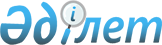 "Мемлекеттік атаулы әлеуметтік көмек тағайындау" мемлекеттік қызмет регламентін бекіту туралы
					
			Күшін жойған
			
			
		
					Солтүстік Қазақстан облысы Уәлиханов аудандық әкімдігінің 2013 жылғы 4 қаңтардағы N 1 қаулысы. Солтүстік Қазақстан облысының Әділет департаментінде 2013 жылғы 7 ақпанда N 2163 тіркелді. Күші жойылды - Солтүстік Қазақстан облысы Уәлиханов аудандық әкімдігінің 2013 жылғы 23 мамырдағы N 163 қаулысымен

      Ескерту. Күші жойылды - Солтүстік Қазақстан облысы Уәлиханов аудандық әкімдігінің 23.05.2013 N 163 қаулысымен      «Әкімшілік рәсімдер туралы» Қазақстан Республикасының 2000 жылғы 27 қарашадағы Заңының 9-1-бабына, «Жеке және заңды тұлғаларға көрсетілетін мемлекеттік қызметтердің тізілімін бекіту туралы» Қазақстан Республикасының 2010 жылғы 20 шілдедегі N 745 қаулысына сәйкес, мемлекеттік қызметтерді сапалы ұсыну мақсатында Солтүстік Қазақстан облысы Уәлиханов ауданының әкімдігі ҚАУЛЫ ЕТЕДІ:



      1. Қоса берілген «Мемлекеттік атаулы әлеуметтік көмек тағайындау» мемлекеттік қызмет регламенті бекітілсін.



      2. Осы қаулының орындалуын бақылау Солтүстік Қазақстан облысы Уәлиханов ауданы әкімінің орынбасары Д.М. Бейсембинге жүктелсін.



      3. Осы қаулы алғашқы ресми жарияланған күннен кейiн он күнтiзбелiк күн өткен соң қолданысқа енгізіледі.      Солтүстік Қазақстан облысы

      Уәлиханов ауданының әкімі                  С. Тұралинов

Солтүстік Қазақстан облысы

Уәлиханов ауданы әкімдігінің

2013 жылғы 04 қаңтардағы

№ 1 қаулысымен бекітілген 

«Мемлекеттік атаулы әлеуметтік көмек тағайындау» мемлекеттік қызмет регламенті 

1. Негізгі ұғымдар      1. Осы «Мемлекеттік атаулы әлеуметтік көмек тағайындау» регламентінде (әрі қарай - Регламент) келесі ұғымдар пайдаланылады:

      1) уәкілетті орган – «Уәлиханов ауданының жұмыспен қамту және әлеуметтік бағдарламалар бөлімі» мемлекеттік мекемесі.

      2) учаскелік комиссия – қорытынды дайындау мен әлеуметтік көмек алуға жүгінген отбасының материалдық техникалық жағдайын зерттеуді жүргізу үшін тиісті әкімшілік-аумақтық бірлік әкімдерінің шешімімен құрылған арнайы комиссия. 

2. Жалпы ережелер

      2. Мемлекеттік қызмет «Уәлиханов ауданының жұмыспен қамту және әлеуметтік бағдарламалар бөлімі» мемлекеттік мекемесімен көрсетіледі, мекенжайы: Солтүстік Қазақстан облысы, Уәлиханов ауданы, Кішкенекөл селосы, Уәлиханов көшесі, 82, электрондық пошта мекенжайы - www.ozsp-ua.sko.kz, телефоны – 8-715-42-2-19-43.

      Уәкілетті орган болмаған жағдайда мемлекеттік қызметті алушы тұрғылықты жері бойынша ауылдық (селолық) округ әкіміне (бұдан әрі – селолық округтің әкімі) жүгінеді.



      3.Көрсетілетін мемлекеттік қызметтің нысаны: автоматтандырылмаған.



      4. Мемлекеттік қызмет «Мемлекеттік атаулы әлеуметтік көмек туралы» 2001 жылғы 17 шілдедегі Қазақстан Республикасы Заңының 2-бабы  1-тармағының және «Мемлекеттік атаулы әлеуметтік көмек тағайындау туралы» Қазақстан Республикасының Заңын іске асыру жөніндегі шарлар туралы» Қазақстан Республикасы Үкіметінің 2001 жылғы 24 желтоқсандағы № 1685 қаулысымен, «Мемлекеттік атаулы әлеуметтік көмек алуға үміткер адамның (отбасының) жиынтық табысын есептеудің ережесін бекіту туралы» Қазақстан Республикасы Еңбек және халықты әлеуметтік қорғау министрінің 2009 жылғы 28 шілдедегі № 237-қ бұйрығы, «Жергілікті атқарушы органдар көрсететін әлеуметтік қорғау саласындағы мемлекеттік қызметтердің стандарттарын бекіту туралы» Қазақстан Республикасы Үкіметінің 2011 жылғы 7 сәуірдегі № 394 қаулысын негізінде көрсетіледі.



      5. Мемлекеттік қызмет тегін көрсетіледі.



      6. Мемлекеттік қызмет көрсету тәртібі және қажетті құжаттар туралы толық ақпарат www.ozsp-ua.sko.kz интернет-ресурстарында, уәкілетті органдардың, селолық округ әкімінің стенділерінде, ресми ақпарат көздерінде орналастырылады.



      7. Көрсетілетін мемлекеттік қызметтің нәтижесі тұтынушыға мемлекеттік атаулы әлеуметтік көмекті тағайындау туралы хабарлама не қызмет көрсетуден бас тарту туралы қағаз тасымалдауышта дәлелді жауап болып табылады. 

3. Мемлекеттік қызмет көрсету тәртібіне талаптар

      8. Мемлекеттік қызмет жеке тұлғаларға: жан басына шақандағы орташа табысы кедейлік шегінен аспайтын Қазақстан Республикасының азаматтарына, оралмандарға, босқындарға, Қазақстан Республикасында тұрақты тұратын шетелдіктерге және азаматтығы жоқ адамдарға (бұдан әрі – тұтынушыларға) көрсетіледі.



      9. Мемлекеттік қызметті көрсету мерзімдері:

      1) тұтынушы осы Регламенттің 12-тармағында айқындалқан қажетті құжаттарды тапсырған сәттен бастап мемлекеттік қызметті көрсету мерзімдері:

      уәкілетті органға - жеті жұмыс күні ішінде;

      тұрғылықты жері бойынша селолық округтың әкіміне - жиырма екі жұмыс күнінен кешіктірмей;



      2) тұтынушы өтініш берген күні сол жерде көрсетілетін мемлекеттік қызметті алғанға дейін кезекте күтудің ең жоғары шекті уақыты бір өтініш берушіге қызмет көрсетуге 15 минуттан есептегенде кезектегі адамдардың санына байланысты болады;

      3) тұтынушы өтініш берген күні сол жерде көрсетілетін мемлекеттік қызметті алушыға қызмет көрсетудің ең ұзақ шекті уақыты – 15 минуттан аспайды.



      10. Уәкілетті органның, ауылдық округ әкімінің жұмыс кестесі:

      демалыс (сенбі, жексенбі) және мереке күндерін қоспағанда, сағат 13.00-ден 14.00-ге дейін түскі үзіліспен сағат 9.00-ден 18.00-ге дейін.

      Қабылдау алдын ала жазылусыз және жеделдетіп қызмет көрсетусіз кезек күту тәртібімен жүзеге асырылады.



      11. Мемлекеттік қызмет тұтынушының тұрғылықты жері бойынша уәкілетті органның немесе ауылдық округ әкімінің үй-жайында көрсетіледі, онда орындықтар, үстелдер, толтырылған бланк үлгілері бар ақпараттық стенділер болады, мүмкіндіктері шектеулі тұтынушыларға қызмет көрсетуге жағдай жасалған.

      Уәкілетті органның және ауылдық округ әкімінің үй-жайы санитарлық-эпидемиологиялық нормаларға, ғимараттардың қауіпсіздік, оның ішінде өртке қарсы қауіпсіздік талаптарына сай болады, үй-жайға кіру режимі – еркін.



      12. Тұтынушы мемлекеттік қызмет алу үшін мынадай құжаттарды ұсынады:

      1) жеке басын куәландыратын құжаттың деректемелері көрсетілген белгіленген үлгідегі өтініш, әлеуметтік жеке кодтың нөмірі;

      2) белгіленген үлгідегі отбасы құрамы туралы мәліметтер;

      3) белгіленген үлгідегі отбасы мүшелері алған табыстары туралы мәліметтер;

      4) белгіленген үлгідегі жеке қосалқы шаруашылықитың болуы туралы мәліметтер;

      5) өтініш берушінің (отбасы мүшелерінің) тұрғылықты жері бойынша тіркелгенін растайтын құжаттың көшірмесі не мекенжай анықтамасы не селолық және/немесе ауылдық әкімдердің анықтамасы;

      6) жұмыспен қамтуға жәрдемдесудің белсенді шараларына қатысқан жағдайда әлеуметтік келісімшарттың көшірмесі.

      Атаулы әлеуметтік көмек алу құқығы тоқсан сайын табыс туралы құжаттарды берумен расталып отырады.



      13. Уәкілетті органда өтініш нысандары күту залындағы арнайы тағанда орналастырылады не құжаттарды қабылдайтын қызметкерде болады. Ауылдық округтің әкімінде өтініш нысандары құжаттарды қабылдайтын қызметкерде болады.

      Мемлекеттік қызмет алу үшін қажетті өтініштің толтырылған нысаны мен басқа да құжаттар уәкілетті органның жауапты адамына немесе тұрғылықты жері бойынша ауылдық округ әкіміне тапсырылады.

      Жауапты адамдардың кабинет нөмірлері туралы мәліметтер уәкілетті органның мемлекеттік қызмет көрсету жөніндегі ақпараты орналастырылған стендісінде ілінген.

      Барлық қажетті құжаттарды тапсырғаннан кейін уәкілетті органда немесе ауылдық округ әкімінде тұтынушыға мемлекеттік қызметке тұтынушының тіркеу және алу күні, құжаттарды қабылдаған адамның тегі мен аты-жөні көрсетілген талон беріледі.

      Мемлекеттік атаулы әлеуметтік көмекті тағайындау (тағайындаудан бас тарту) туралы хабарламаны жеткізу тұрғылықты жері бойынша уәкілетті органға немесе ауылдық округ әкіміне тұтынушының өзі келгенде не пошталық хабарлама арқылы жүзеге асырылады.



      14. Мемлекеттік қызмет көрсетуден бас тартылады:

      1) отбасының жан басына шаққандағы орташа табысы белгіленген кедейлік шегінен асатын жағдайда;

      2) мүгедектерді және стационарлық емделуде бір айдан астам уақыт кезеңінде болатын адамдарды, күндізгі оқу нысанында оқитын оқушыларды, студенттерді, тыңдаушыларды, курсанттар мен магистранттарды, сондай-ақ I және II топтардағы мүгедектерді, сексен жастан асқан адамдарды, жеті жасқа дейінгі балаларды бағып-күтумен айналысатын азаматтарды қоспағанда, жұмыспен қамту мәселелері жөніндегі уәкілетті органдарда тіркелмеген жұмыссыздарға және жұмыспен қамтуға жәрдемдесудің белсенді шараларына қатысудан жазбаша түрде бас тартқан Қазақстан Республикасының еңбекке жарамды азаматтарына;

      3) уәкілетті органдар ұсынған жұмысқа, оның ішінде әлеуметтік жұмыс орнына немесе қоғамдық жұмысқа орналастырудан, кәсіби даярлаудан, қайта даярлаудан, біліктілігін арттырудан дәлелсіз себептермен бас тартқан, осындай жұмыстарға қатысуды және оқуды өз бетінше тоқтатқан жұмыссыздарға.

      Жұмыссыз адам жұмысқа, оның ішінде әлеуметтік жұмыс орнына немесе қоғамдық жұмысқа орналасқан, кәсіби даярлауға, қайта даярлауға, біліктілігін арттыруға жіберілген күннен бастап, ал Қазақстан Республикасының еңбекке жарамды азаматтары жұмыспен қамтуға жәрдемдесудің белсенді шараларына қатысқан күннен бастап атаулы әлеуметтік көмек қайта қалпына келтіріледі.

      Мемлекеттік қызмет көрсетуді тоқтата тұру үшін негіздемелер көзделмеген.



      15. Мемлекеттік қызмет алу үшін тұтынушыдан өтініш қабылдау күнінен мемлекеттік қызмет нәтижесін беру күніне дейінгі мемлекеттік қызмет көрсету сатылары:

      уәкілеттік органда, селолық округтің әкімінде:

      1) тұтынушы уәкілетті органға немесе селолық округтің әкіміне өтініш береді;

      2) уәкілетті органның немесе ауылдық (селолық) округ әкімі аппаратының (әрі қарай - әкім аппараты) жауапты маманы селолық округтің әкімі осы Регламенттің 12-тармағында көрсетілген қажетті құжаттарды және өтінішті қабылдайды, тіркеу жүргізеді, тұтынушыға талон береді және басшының немесе селолық округ әкімінің қарауына жібереді;

      3) уәкілетті органның басшысы немесе селолық округтің әкімі құжаттарды қарайды, қарар белгілейді және жұмысты одан әрі ұйымдастыру үшін құжаттарды уәкілетті органның немесе әкім аппаратының жауапты маманына жібереді;

      4) уәкілетті органның немесе әкім аппаратының бас маманы істі қалыптастырады және құжаттарды учаскелік комиссияның қарауына жібереді;

      5) учаскелік комиссия тұтынушының материалдық жағдайын зерттеуді жүргізеді (оның отбасының), отбасының материалдық жағдайы туралы акт толтырады және отбасының қажеттілігі туралы қорытындыны (әрі қарай – қорытынды) уәкілетті органға немесе селолық округтің әкіміне ұсынады;

      6) селолық округтің әкімі құжаттарды тұтынушыға және қорытындыны уәкілетті органға тапсырады;

      7) уәкілетті органның жауапты маманы мемлекеттік атаулы әлеуметтік көмекті тағайындау туралы хабарламаны немесе тағайындаудан бас тарту туралы дәлелді жауапты ресімдейді және уәкілетті органның басшысына қол қоюға жібереді;

      8) уәкілетті органның басшысы хабарламаға немесе бас тарту туралы дәлелді жауапқа қол қояды және уәкілетті органның жауапты маманына тапсырады;

      9) уәкілетті органның жауапты маманы мемлекеттік қызмет көрсету нәтижесін тіркейді және хабарлама немесе бас тарту туралы дәлелді жауапты селолық округ әкіміне жолдайды немесе уәкілетті органға жүгінген жағдайда тұтынушыға береді;

      10) селолық округ әкімі тұтынушыға хабарлама немесе бас тарту туралы дәлелді жауап береді. 

4. Мемлекеттік қызмет көрсету үдерісіндегі әрекет (өзара іс-әрекет) тәртібін сипаттау

      16. Мемлекеттік қызмет көрсету үдерісіне келесі құрылымдық-функцияналдық бірліктер қатысады (әрі қарай – ҚФБ):

      1) уәкілетті органның басшысы;

      2) селолық округтің әкімі;

      3) учаскелік комиссия;

      4) уәкілетті органның жауапты маманы;

      5) әкім аппаратының жауапты маманы;

      6) уәкілетті органның жауапты орындаушысы;

      7) әкім аппаратының жауапты орындаушысы.



      17. Әрбір әкімшілік әрекетті орындау мерзімі көрсетіліп әрбір ҚФБ-мен әкімшілік әрекеттің (үдерістің) өзара әрекеті мен бір ізділіктің мәтіндік кестелік сипаттамасы осы Регламенттің 1-қосымшасында көрсетілген.



      18. ҚФБ мен мемлекеттік қызмет көрсету үдерісіндегі әкімшілік әрекеттердің логикалық бір ізділігі арасындағы өзара байланысты көрсететін сызба (мемлекеттік қызмет көрсету үдерісінде) осы Регламенттің 2-қосымшасында көрсетілген. 

5. Мемлекеттік қызмет көрсететін лауазымды тұлғаның жауапкершілігі

      19. Мемлекеттік қызметтер көрсетуге жауапты тұлғалар мемлекеттік қызмет көрсетуге қатысатын уәкілетті органның басшысы, селолық округтің әкімі, уәкілетті органның жауапты лауазымдық тұлғалары (әрі қарай – лауазымды тұлғалар).

      Лауазымды тұлғалар мемлекеттік қызмет көрсетудің сапасы мен тиімділігіне, сондай-ақ мемлекеттік қызмет көрсету барысындағы қабылдаған шешім мен әрекетке (әрекетсіздікке), Қазақстан Республикасының заңнамасымен қаралған тәртіптегі белгіленген мерзімде мемлекеттік қызмет көрсетудің жүзеге асырылуына жауапкершілікте болады.

      Көрсетілген мемлекеттік қызмет нәтижелерімен келіспеушілік болғанда шағым кабинет нөмірлері уәкілетті органның, ХҚКО-ның ақпараттық стендінде, заңды мекенжайы мене телефоны осы Регламенттің 2-тармағында көрсетілген уәкілетті орган басшысының атына, облыс әкімінің аппаратына беріледі.



      20. Көрсетілген мемлекеттік қызмет нәтижелерімен келіспеген жағдайларда тұтынушы заңнамада белгіленген тәртіппен сотқа жүгінуге құқылы.

      Жазбаша шағым берген тұтынушыға берілген шағымға жауап алуға болатын күні және уақыты, шағымды қарау барысы туралы білуге болатын лауазымды адамның байланыс деректері көрсетілген талон беріледі.

«Мемлекеттік атаулы әлеуметтік

көмекті тағайындау» мемлекеттік

қызмет Регламентіне 1-қосымша      Әкімшілік әрекеттердің (үдерістердің) бір ізділігі мен өзара әрекетін сипаттау 

1 кесте. ҚФБ әрекетін сипаттау 

2 кесте. Пайдалану нұсқалары. Негізгі үдеріс. 

3 кесте. Пайдалану нұсқалары. Баламалы үдеріс.

«Мемлекеттік атаулы әлеуметтік

көмек тағайындау» мемлекеттік

қызмет Регламентіне 2-қосымша 

Әкімшілік әрекеттердің логикалық бір ізділігі арасындағы өзара байланысты көрсететін сызба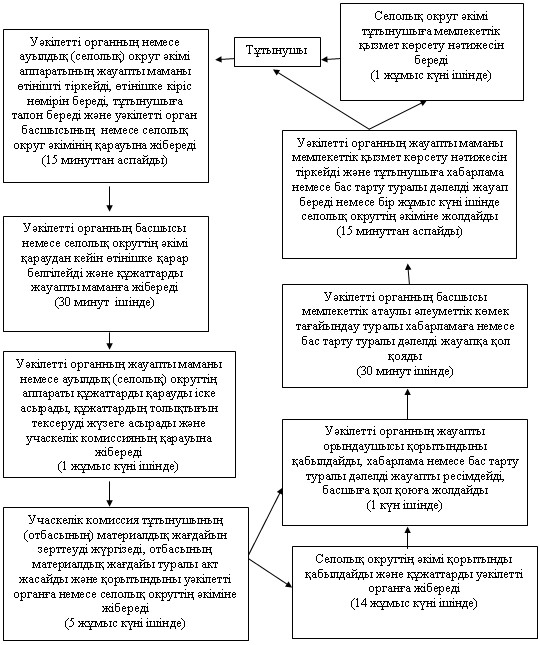 
					© 2012. Қазақстан Республикасы Әділет министрлігінің «Қазақстан Республикасының Заңнама және құқықтық ақпарат институты» ШЖҚ РМК
				Негізгі үдерістің әрекеті (жұмыстың барысы, ағыны)Негізгі үдерістің әрекеті (жұмыстың барысы, ағыны)Негізгі үдерістің әрекеті (жұмыстың барысы, ағыны)Негізгі үдерістің әрекеті (жұмыстың барысы, ағыны)Негізгі үдерістің әрекеті (жұмыстың барысы, ағыны)Әрекеттің № (жұмыстың барысы, ағыны)1234ҚФБ атауыУәкілетті органның немесе ауылдық (селолық) округ әкімі аппаратының жауапты маманыУәкілетті органның басшысы немесе селолық округтің әкіміУәкілетті органның немесе ауылдық (селолық) округ әкімі аппаратының жауапты орындаушысыУчаскелік комиссияӘрекеттің атауы (үдеріс, үрдіс, операция) және оны сипаттауҚұжаттарды қабылдау, тіркеу және уәкілетті органның басшысына немесе селолық округтің әкіміне қарауға тапсыру Құжаттармен танысу, қарар белгілеуҚұжаттар топтамасын жинау және тексеруҚұжаттарды қабылдау, тұтынушының (отбасының) материалдық жағдайын зерттеуді жүргізу. Қорытынды дайындауАяқтау нысаны (мәліметтер, құжат, ұйымдастыру-өкімдік шешім)Тіркеу, кіріс нөмірін беруЖұмысты әрі қарай ұйымдастыру үшін жауапты маманға жіберуҚұжаттарды учаскелік комиссияға жіберуҚорытындыны уәкілетті органға немесе селолық округтің әкіміне жіберуОрындау мерзімдері 15 минуттан аспайды30 минут1 жұмыс күні ішінде5 жұмыс күні ішіндеКелесі әрекеттің нөмірі2345Негізгі үдерістің әрекеті (жұмыстың барысы, ағыны)Негізгі үдерістің әрекеті (жұмыстың барысы, ағыны)Негізгі үдерістің әрекеті (жұмыстың барысы, ағыны)Негізгі үдерістің әрекеті (жұмыстың барысы, ағыны)Негізгі үдерістің әрекеті (жұмыстың барысы, ағыны)Негізгі үдерістің әрекеті (жұмыстың барысы, ағыны)Әрекеттің № (жұмыстың барысы, ағыны)56789ҚФБ атауыСелолық округтің әкіміУәкілетті органның жауапты орындаушысыУәкілетті органның басшысыУәкілетті органның жауапты маманыСелолық округтің әкіміӘрекеттің атауы (процесс, үрдіс, операция) және оны сипаттауҚорытындыны қабылдауҚұжаттар мен қорытындыңы қабылдау, тұтынушыға мемлекеттік атаулы әлеуметтік көмекті тағайындау туралы немесе тағайындаудан бас тарту туралы шешім дайындау, хабарлама немесе бас тарту туралы дәлелді жауап ресімдеуХабарламаға немесе бас тарту туралы дәлелді жауапқа қол қоядыМемлекеттік қызмет көрсету нәтижесін тіркеу, тұтынушыға хабарлама немесе бас тарту туралы дәлелді жауап беру не 1 жұмыс күні ішінде тұтынушыға беру үшін селолық округтің әкіміне жолдауМемлекеттік қызмет көрсету нәтижесін тұтынушыға беруАяқтау нысаны (мәліметтер, құжат, ұйымдастыру-өкімдік шешім)Құжаттарды уәкілетті органға жолдауҚұжаттарды уәкілетті орган басшысына қол қоюға жіберуУәкілетті органның жауапты маманына хабарламаны немесе бас тарту туралы дәлелді жауапты жіберу Тіркеу, шығыс нөмірін қою, нәтижесін тұтынушыға не 1 жұмыс күні ішінде селолық округтің әкіміне беруХабарлама немесе бас тарту туралы дәлелді жауапты беру туралы қолхатОрындау мерзімдері 14 жұмыс күні ішінде1 жұмыс күні ішінде30 минут15 минуттан аспайды1 жұмыс күні ішіндеКелесі әрекеттің нөмірі6789Уәкілетті органның немесе ауылдық (селолық) округ әкімі аппаратының жауапты маманы Уәкілетті органның басшысы немесе селолық округтің әкіміУәкілетті органның немесе ауылдық (селолық) округ әкімі аппаратының жауапты орындаушысыУчаскелік комиссияСелолық округтің әкімі№ 1 әрекет Құжаттарды қабылдау, талон беру, өтінішті тіркеу, құжаттарды басшының немесе селолық округ әкімінің қарауына жіберу№ 2 әрекетҚұжаттарды қарау, қарар белгілеу және әрі қарай жұмысты ұйымдастыру үшін жауапты орындаушыға жіберу № 3 әрекетҚұжаттар пакетін жинау және тексеру және құжаттарды учаскелік комиссияға жіберу№ 4 әрекетТұтынушының (отбасының) материалдық жағдайын зерттеуді жүргізу, отбасының материалдық жағдайы туралы акт жасау және қорытындыны уәкілетті органға немесе селолық округтің әкіміне жіберу№ 5 әрекетҚорытындыны алу және құжаттарды уәкілетті органға тапсыру№ 8 әрекетХабарламаны тіркеу және хабарламаны тұтынушыға немесе селолық округтің әкіміне жіберу№ 7 әрекетХабарламаға қол қою және уәкілетті оранның жауапты маманына жіберу № 6 әрекетҚұжаттар мен қорытындыны қабылдау, мемлекеттік атаулы әлеуметтік көмек тағайындау туралы шешім дайындау және хабарлама ресімдеу№ 9 әрекетМемлекеттік қызмет көрсету нәтижесін тұтынушыға беру Уәкілетті органның немесе ауылдық (селолық) округ әкімі аппаратының жауапты маманыУәкілетті органның басшысы немесе селолық округтің әкіміУәкілетті органның немесе ауылдық (селолық) округ әкімі аппаратының жауапты орындаушысыУчаскелік комиссияСелолық округтің әкімі№ 1 әрекет Құжаттарды қабылдау, талон беру, өтінішті тіркеу, құжаттарды басшының немесе селолық округ әкімінің қарауына жіберу№ 2 әрекетҚұжаттарды қарау, қарар белгілеу және әрі қарай жұмысты ұйымдастыру үшін жауапты маманға жіберу№ 3 әрекетҚұжаттар пакетін жинау және тексеру және құжаттарды учаскелік комиссияға жіберу№ 4 әрекетТұтынушының (отбасының) материалдық жағдайын зерттеуді жүргізу, отбасының материалдық жағдайы туралы акт жасау және қорытындыны уәкілетті органға немесе селолық округтің әкіміне жіберу № 5 әрекетҚорытындыны алу және құжаттарды уәкілетті органға тапсыру№ 8 әрекетБас тарту туралы дәлелді жауапты тіркеу және тұтынушыға немесе селолық округтің әкіміне беру№ 7 әрекетБас тарту туралы дәлелді жауапқа қол қою № 6 әрекетҚұжаттар мен қорытындыны қабылдау, бас тарту туралы дәлелді жауап дайындау№ 9 әрекетМемлекеттік қызмет көрсету нәтижесін тұтынушыға беру